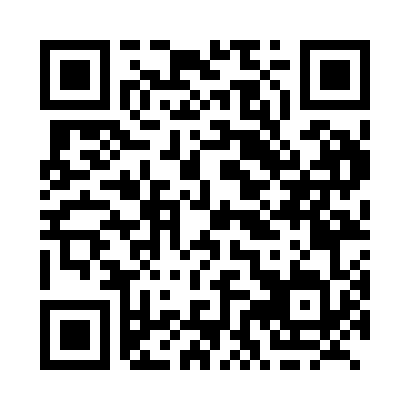 Prayer times for Three Creeks, Alberta, CanadaWed 1 May 2024 - Fri 31 May 2024High Latitude Method: Angle Based RulePrayer Calculation Method: Islamic Society of North AmericaAsar Calculation Method: HanafiPrayer times provided by https://www.salahtimes.comDateDayFajrSunriseDhuhrAsrMaghribIsha1Wed3:546:011:456:599:3111:382Thu3:525:591:457:009:3311:393Fri3:515:571:457:019:3511:404Sat3:505:541:457:029:3711:415Sun3:495:521:457:049:3911:426Mon3:485:501:457:059:4111:437Tue3:475:481:457:069:4311:448Wed3:465:461:457:079:4511:459Thu3:455:441:457:089:4711:4610Fri3:435:421:457:099:4911:4711Sat3:425:401:457:119:5111:4812Sun3:415:381:457:129:5311:4913Mon3:415:361:457:139:5511:5014Tue3:405:341:457:149:5611:5115Wed3:395:321:457:159:5811:5216Thu3:385:301:457:1610:0011:5317Fri3:375:281:457:1710:0211:5418Sat3:365:271:457:1810:0411:5519Sun3:355:251:457:1910:0611:5520Mon3:345:231:457:2010:0711:5621Tue3:345:221:457:2110:0911:5722Wed3:335:201:457:2210:1111:5823Thu3:325:191:457:2310:1311:5924Fri3:315:171:457:2410:1412:0025Sat3:315:161:457:2510:1612:0126Sun3:305:141:457:2610:1712:0227Mon3:295:131:467:2710:1912:0328Tue3:295:121:467:2710:2112:0329Wed3:285:101:467:2810:2212:0430Thu3:285:091:467:2910:2312:0531Fri3:275:081:467:3010:2512:06